Ammoniumanturi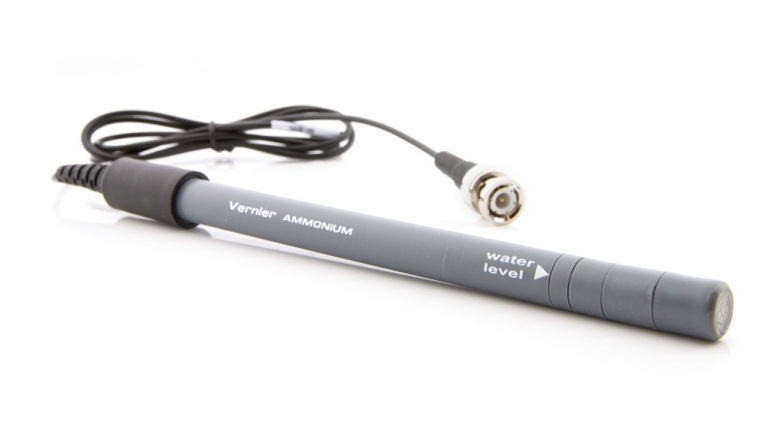 Anturi vaatii kalibroinnin!Voidaan liittää (suositus ensimmäisenä)LabQuest 2Tietokone + LabQuest mini + Logger Pro -ohjelmaKalibrointiKytke anturi LabQuest 2:n tai tietokoneeseen (voidaan kytkeä myös vasta, kun ensimmäinen kalibrointiarvo syötetään)Liuota anturia korkeapitoisessa ammoniumliuoksessa (High Standard Solution 100 mg/L) 30 minuuttia.Anturin pää ei saa osua pohjaan, anturin oltava vesirajan (water level) tasalla tai alla.Anturia on helpoin pitää mukana tulevassa suljettavassa muoviampullissaKalibrointi Lab Quest 2:llaAnturit – Kalibroi – Ammonium ISE – Kalibroi nytKalibrointi tietokoneellaExperiment – Calibrate –AmmoniumSyötä liuoksen pitoisuus 100 mg/L ja paina ”pidä” tai ”keep”Poista anturi liuoksesta, huuhtele tislatulla vedellä ja painele kevyesti kuivaksiToista matalapitoisessa ammoniumliuoksella. Noin 2 min riittää lukeman tasaantumiseen (Low 1 mg/L)Huom!Kalibrointiaika voi olla lyhyempikin ja antaa silti kohtuullisen luotettavia tuloksia. Kuitenkin vähintään 10 min korkeapitoisessa ammoniumliuoksessa.Kalibroinnin jälkeen anturia ei saa poistaa mittalaitteesta, muuten uusi kalibrointi on suositeltava.Mittaussäiliöstä tulee tiivis, kun korkin kiertää tiukkaan. Tällöin anturia ei saa yrittää vetää pois. Tällöin anturia voi myös kuljettaa kalibrointiliuoksessa huoletta.Käyttö ja mittaaminenKytke vahvistin liittimeen, jotta se voidaan liittää Lab Quest 2:n tai miniin. (Yleensä valmiina kiinni)Laita anturin pää mitattavaan vesinäytteeseen. Vesiraja on merkitty anturiin, anturin pää ei saa osua pohjaan.Pidä anturia paikoillaan kunnes lukema tasaantuu. Korkeapitoisen näytteen lukeman tasaantuminen vie enemmän aikaa.HuomioitavaaÄlä irrota anturia mittausten välissä, muuten vaaditaan uusi kalibrointiLyhyt aikainen säilytys: puhdistettu anturi korkeapitoisessa ammoniumliuoksessa (100 mg/l)Pitkäaikainen säilytys: kostealla sienellä varustetussa astiassa, anturin pää EI SAA KOSKEA sieneen.DO2-anturiAnturi ei vaadi kalibrointia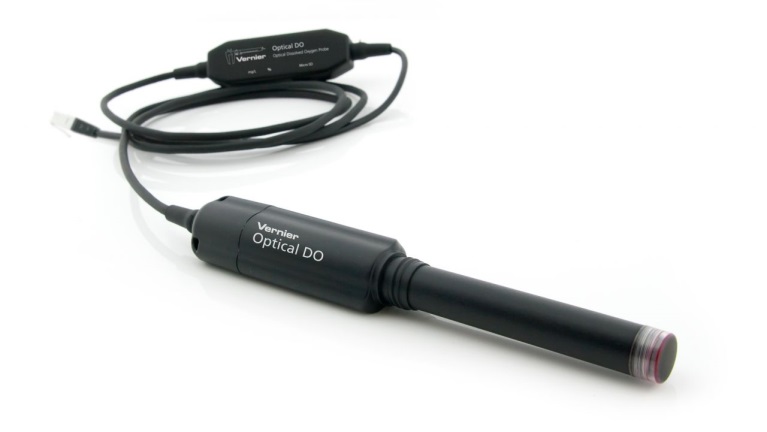 Voidaan liittää (suositus ensimmäisenä)iPad + Wireless Go + Graphical-ohjelmaLabQuest 2Tietokone + LabQuest mini + Logger Pro -ohjelmaKäyttö ja mittaaminenKytke anturi valitsemaasi mittalaitteeseenValitse anturista käytettävät yksiköt kaapelin valitsimen avulla. Yleensä käytössä on mg/L.Kierrä anturin suojapää irti ja aseta anturin pää näytteeseen niin, että sivussa oleva metallinen piste on veden alla. Anturin pää ei saa osua pohjaan.Anna anturille hetki aikaa tasaantua. Kylmässä vedessä (alle 15 ˚C) tasaantuminen vie kauemmin.Anturi on erittäin herkkä ja todennäköisesti kaksi viimeistä numeroa tulevat vaihtelemaan jonkin arvon välillä. Yksi desimaali on tarkastelussa riittävä tarkkuus.HuomioitavaaMikäli näytettä ei mitata suoraan paikan päällä (järvestä tai vedestä), happipitoisuus saattaa muuttua. Jos näytettä kuljetetaan astiassa, täytä astia aivan täyteen ja sulje se tiiviisti.Vesinäytteessä olevat eliöt saattavat kuluttaa happea ja arvo laskee tasaisesti ajan kuluessa.Pintaveden happipitoisuus on aina parempi kuin pohjaveden.Älä laita viskoosiseen, orgaaniseen nesteeseen kuten öljyihin tai glyseroliin. Älä myöskään laita anturia asetoniin tai muihin ei-polaarisiin liuottimiin.Lämpötila-anturi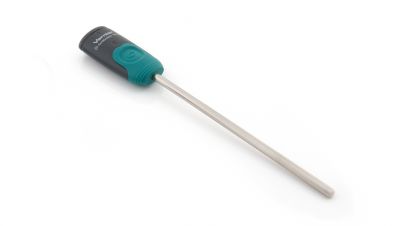 Anturi ei vaadi kalibrointiaVoidaan liittääiPad + Wireless Go + Graphical-ohjelmaKäyttö ja mittaaminenKäynnistä anturi painamalla käynnistyspainiketta ja liitä anturi langattomasti iPadiinAseta anturin kärki mitattavaan vesinäytteeseen.Pyöräytä anturia kevyesti näytteessä ja odota mittalukeman tasaantumista.Mittauslukema saattaa hieman heilahdella, mutta tulos voidaan lukea riittävällä tarkkuudellaPuhdista anturin kärki tislatulla vedellä ennen seuraavaa mittausta.HuomioitavaaJos veden lämpötila eroaa suuresti ilman lämpötilasta, voi mittalukeman tasaantuminen viedä hieman kauemmin aikaa.Älä upota lähetinosaa veteen.Nitraattipitoisuusanturi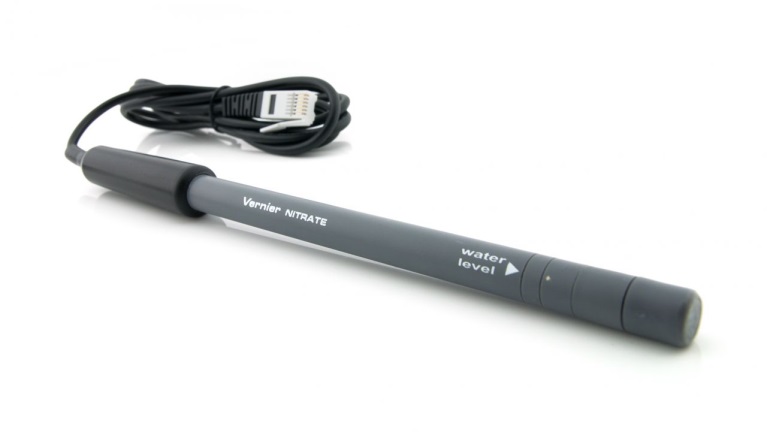 Anturi vaatii kalibroinnin!Voidaan liittää (suositus ensimmäisenä)LabQuest 2Tietokone + LabQuest mini +Logger Pro -ohjelmaKalibrointiKytke anturi LabQuest 2:n tai tietokoneeseen (voidaan kytkeä myös vasta, kun ensimmäinen kalibrointiarvo syötetään)Liuota anturia korkeapitoisessa nitraattiliuoksessa (High Standard Solution 100 mg/L) 30 minuuttia.Anturin pää ei saa osua pohjaan, anturin oltava vesirajan (water level) tasalla tai alla.Anturia on helpoin pitää mukana tulevassa suljettavassa muoviampullissaKalibrointi Lab Quest 2:llaAnturit – Kalibroi – Nitrate ISE – Kalibroi nytKalibrointi tietokoneellaExperiment – Calibrate – NitrateSyötä liuoksen pitoisuus 100 mg/L ja paina ”pidä” tai ”keep”Poista anturi liuoksesta, huuhtele tislatulla vedellä ja painele kevyesti kuivaksiToista matalapitoisessa nitraattiliuoksella. Noin 2 min riittää lukeman tasaantumiseen (Low 1 mg/L)Huom!Kalibrointiaika voi olla lyhyempikin ja antaa silti kohtuullisen luotettavia tuloksia. Kuitenkin vähintään 10 min korkeapitoisessa ammoniumliuoksessa.Kalibroinnin jälkeen anturia ei saa poistaa mittalaitteesta, muuten uusi kalibrointi on suositeltava.Mittaussäiliöstä tulee tiivis, kun korkin kiertää tiukkaan. Tällöin anturia ei saa yrittää vetää pois. Tällöin anturia voi myös kuljettaa kalibrointiliuoksessa huoletta.Käyttö ja mittaaminenLaita anturin pää mitattavaan vesinäytteeseen. Vesirajan merkin (Water level) on oltava veden alla. Anturi ei saa osua pohjaan.Pidä anturia paikoillaan kunnes lukema tasaantuu. Korkeanitraattisen näytteen tasaantuminen vie selkeästi enemmän aikaa.HuomioitavaaÄlä irrota anturia mittausten välissä, muuten vaaditaan uusi kalibrointiLyhyt aikainen säilytys: puhdistettu anturi säilytetään korkeanitraattisessa liuoksessa (100 mg/l)Pitkäaikainen säilytys: kostealla sienellä varustetussa astiassa. Anturi EI SAA KOSKEA sieneen.PAR anturiAnturi ei vaadi kalibrointia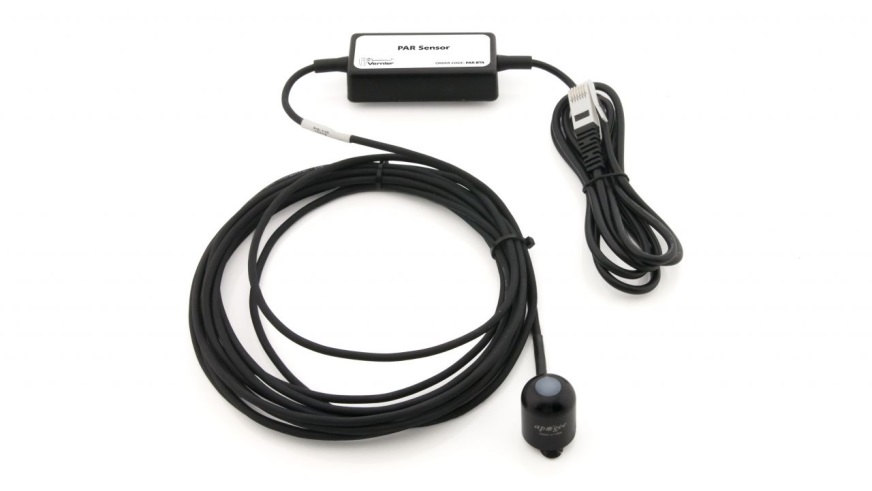 Voidaan liittääLabQuest 2iPad + Go Wireless + GraphicalTietokone + LabQuest mini + Logger Pro -ohjelmaKäyttö ja mittaaminenKytke anturi mittalaitteeseenAseta anturin pää vesinäytteeseenSuuntaa kartio ylöspäin, kuten kuvassa. Kulma aiheuttaa epätarkkuutta (75˚ = 5 % virhe)Älä upota vahvistinosaa (laatikko johdossa)HuomioitavaaMittaussyvyys vaikuttaa luonnollisesti valon määrään. Tällä voidaan tarkastella miten valoisuus muuttuu vedessä riippuen syvyydestä, liasta ja eloperäisestä kasvillisuudesta.Tällä voidaan myös mitata valoisuutta ilmassa.pH-anturiAnturi ei vaadi kalibrointia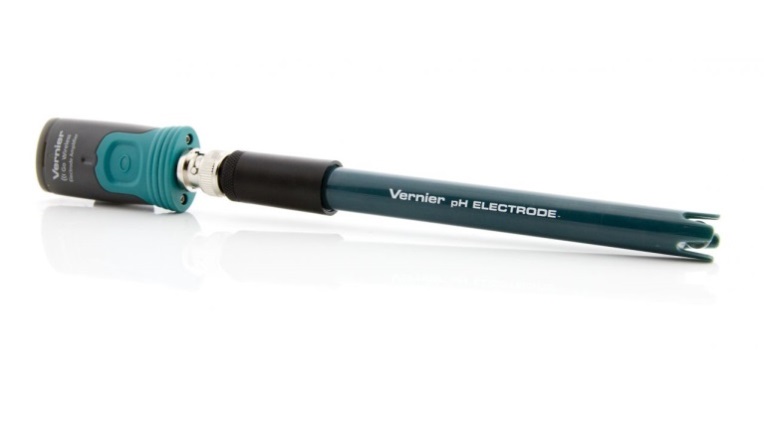 Voidaan liittääiPad + Wireless Go + Graphical-ohjelmaKäyttö ja mittaaminenKäynnistä anturi painamalla käynnistyspainiketta ja liitä anturi langattomasti iPadiinPoista anturi säilytysliuoksesta avaamalla korkkia, jolloin tiiviste löystyyAseta anturi vesinäytteeseenKärki ei saa osua pohjaan tai esimerkiksi kasvillisuuteenPidä anturista kiinni mustasta osasta, älä langattomasta lähettimestäHuuhtele anturin pää tislatulla vedellä ennen sen asettamista seuraavaan näytteeseen tai säilytysliuokseenHuomioitavaaMikäli lukemat hyppivät: irrota langaton lähetin ja kytke se takaisin.Epäpuhtaudet ja osuma esim. säilytysastian reunaan aiheuttaa suurta hyppelyä lukemissa. Tarvittaessa puhdista kärki tislatulla vedellä ja mittaa uudestaan.Mittausten jälkeen puhdistettu anturi säilytetään säilytysliuoksessa.SameusanturiAnturi vaatii kalibroinnin!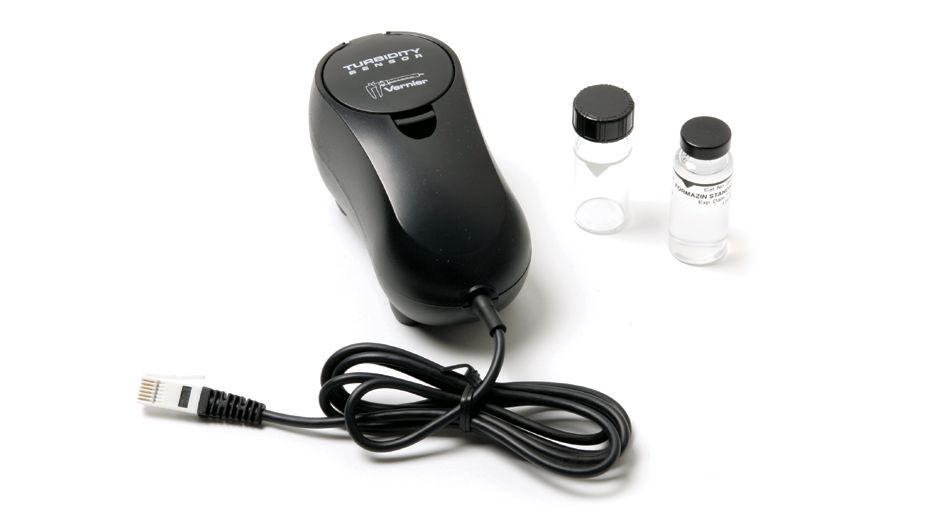 Voidaan liittääLabQuest 2Tietokone + LabQuest mini + Logger Pro -ohjelmaKalibrointiKytke anturi Lab Quest 2 tai tietokoneeseenAnna laitteen lämmetä noin 5 minuuttia ennen kalibrointiaSekoita 100 NTU standardinäyte kääntämällä sitä varovasti muutaman kerran. Älä ravista!Puhdista ampulli ja aseta 100 NTU standardinäyte anturiin, nuolet kohdakkain ja sulje luukku.Kalibrointi Lab Quest 2:llaAnturit – Kalibroi – Sameus – Kalibroi nytKalibrointi tietokoneellaExperiment – Calibrate – LabQuest Mini: TurbiditySyötä ensimmäinen näyte (kalibrointinäyte), jonka arvo on 100 NTU ja paina ”pidä” tai ”keep”Toista toisella näytteellä (tislattua vettä), jonka arvo on 1 NTUHuom!Älä ravista näytteitä, koska ilmakuplat vääristävät tulosta.Pyyhi näyteampullin reunat, koska sormenjäljet, kosteus ja likaisuus vääristävät tulosta Käyttö ja mittaaminenKalibroinnin jälkeen Logger Pro -ohjelma on suoraan käyttövalmisTäytä näytesäiliö mittarajaan asti, sulje korkki ja sekoita näyte kevyesti kääntämällä näytettä muutaman kerran. Älä ravista näytettä! Pyyhi näytesäiliö puhtaaksi ja kuivaksi.Aseta näytesäiliö mittalaitteeseen, merkkinuolet kohdakkain, sulje kansi ja lue mittaustulos.Huuhtele näytesäiliö tislatulla vedellä ennen seuraavaa näytettä.HuomioitavaaAjan kuluessa hiukkaset valuvat näytteen pohjalle. Siksi lukema on hyvä ottaa pian näytteen asettamisen jälkeen.Näytteessä olevat ilmakuplat ja roskat vääristävät tulosta huomattavasti.Valkoisten merkkinuolten tulee olla vastakkain mittauksen aikana. Muuten arvossa voi tapahtua selkeitä vääristymiä.Suolapitoisuusanturi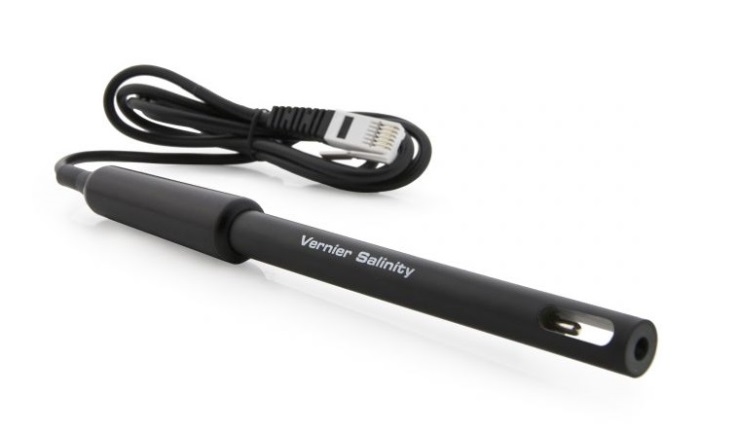 Anturi ei vaadi kalibrointiaVoidaan liittää (suositus ensimmäisenä)iPad + Wireless Go + Graphical-ohjelmaLabQuest 2Tietokone + LabQuest mini + Logger Pro -ohjelmaKäyttö ja mittaaminenKytke anturi mittalaitteeseenAseta anturin kärki mitattavaan vesinäytteeseen. Varmista, että anturin kärki on kokonaan veden alla.Pyöräytä anturia kevyesti näytteessä ja odota mittalukeman tasaantumista.Puhdista anturin kärki tislatulla vedellä ennen seuraavaa mittausta.HuomioitavaaMakeassa vedessä anturi saattaa näyttää erittäin pieniä, negatiivisia lukemia.Alle 15 ˚C ja yli 30 ˚C lämpötiloissa mittalukeman tasaantuminen voi viedä hieman enemmän aikaa.Älä laita viskoosiseen, orgaaniseen nesteeseen kuten öljyihin tai glyseroliin. Älä myöskään laita anturia asetoniin tai muihin ei-polaarisiin liuottimiin.Sähkönjohtavuusanturi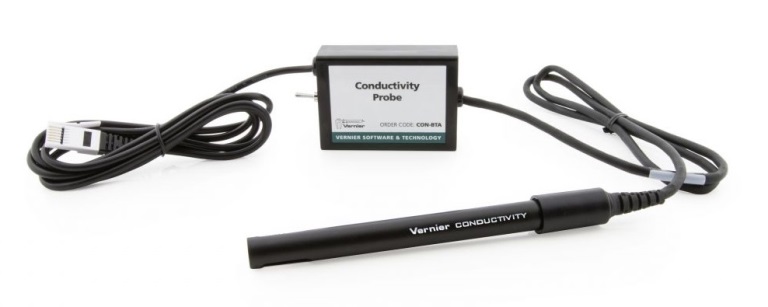 Anturi ei vaadi kalibrointiaVoidaan liittää (suositus ensimmäisenä)iPad + Wireless Go + Graphical-ohjelmaLabQuest 2Tietokone + LabQuest mini + Logger Pro –ohjelmaKäyttö ja mittaaminenKytke anturi mittalaitteeseenAseta anturi vesinäytteeseen ja valitse vesinäytteelle sopiva mittausalueVarmista, että mitta-alue on sopiva lukemallesiMitta-alue voidaan valita laatikon sivusta (vipu laatikossa)Huuhtele anturin pää tislatulla vedellä ennen seuraavaa mittausta.Anturi on erittäin tarkka ja lukema saattaa vaihdella hieman koko mittauksen ajan.Säilytystä varten huuhtele anturin pää tislatulla vedellä ja kuivaa se.HuomioitavaaÄlä upota mittausalueen valitsinosaa veteenVirtausnopeusanturi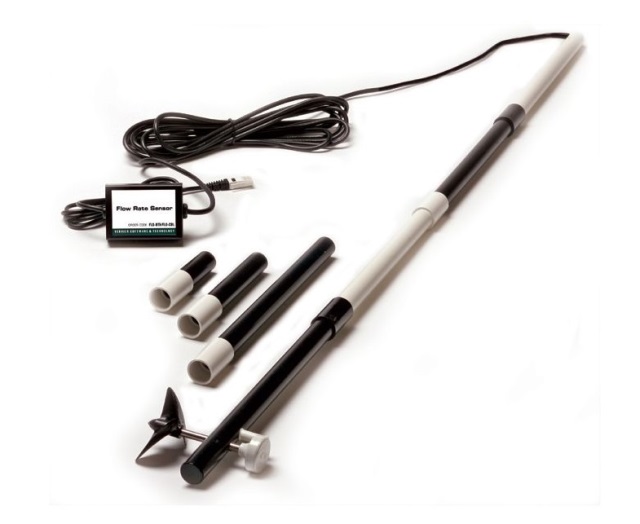 Anturi ei vaadi kalibrointiaVoidaan liittää (suositus ensimmäisenä)iPad + Wireless Go + Graphical-ohjelmaLabQuest 2Tietokone + LabQuest mini + Logger Pro –ohjelmaKäyttö ja mittaaminenKytke anturi mittalaitteeseenKun virtausnopeusanturi on kytketty, aseta potkurilla varustettu pää veteen.Kiinnitä toinen pää huolellisesti tai pidä siitä tukevasti kiinni koko mittauksen ajan.Mikäli mahdollista, anturi tulisi sijoittaa puoleen väliin virtaavaa jokea.Anturi tulisi asettaa syvyydelle joka vastaa hieman alle puolta joen syvyydestä.HuomioitavaaJoen virtausnopeus saattaa muuttua suuresti riippuen mittauskohdasta, syvyydestä ja kulmasta.Tarkemman arvion saa keräämällä aikapohjaisen näytteen ja arvioimalla keskinopeuden noin 10 sekunnin ajalta.Asettamalla korokepalan mittatikun jatkeeksi, saa mittakepin tuettua kätevästi pohjaa vasten, jolloin anturi pysyy paremmin paikoillaan.